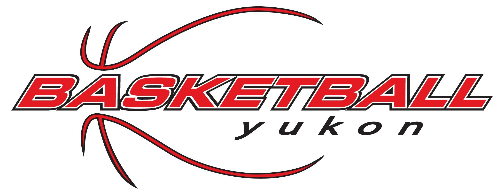 Basketball Yukon Post-Secondary Elite Student Athlete GrantBasketball Yukon’s Post-Secondary Elite Student Athlete Grant is available to both male and female athletes that:played on a school or club Basketball team in the Yukon and will be attending a College or University and participate in that school’s Varsity Basketball Program as a Student Athlete for the 2021/22 year. The grant is designed to assist student athletes with education and living costs up to a maximum of $1,500 for the 2021/22 school year. The grant will be awarded annually to a maximum of five successful applicants. Basketball Yukon supports gender equality and cultural diversity. Selected applicants will be chosen by Basketball Yukon and notified by September 15th, 2021.  One half of the grant funds will be paid by September 30, 2021 and the second half by January 15, 2022.  Under the following criteria: Must be a Yukon resident. Must have graduated from a Yukon high school in one of the previous 5 years. Must be a member in good standing with Basketball Yukon.Enrolled and active student at the identified post-secondary institute.Active member of the Basketball Program at the identified post-secondary institute.Application form must be submitted with a cover letter written by the applicant indicating why they qualify for the grant and how they will apply the financial assistance.Application deadline is August 31, 2021. The goal of this grant program is to provide financial assistance to encourage Basketball players in the Yukon to participate and succeed at an elite level of Basketball. Basketball Yukon believes this type of support will increase the quality, dedication and role models for Basketball in the YukonThis grant will be awarded for one academic year only.  Future year grants will require separate applications and will be subject to Basketball Yukon’s ability to financially support this program at that time.  Therefore, future grants may be of different values and differing numbers of total grants.Successful applicants will be required to provide Basketball Yukon with a photo and short biography to post on our website.Basketball Yukon Post-Secondary Elite Student Athlete GrantAPPLICATION FORMApplicant’s Full Name: ______________________________________ Home Address: ____________________________________________ City: _____________________________________________________ Postal Code: ______________________________________________ Date or birth (dd/mm/yyyy): ____/____/________ Gender: Male / Female /Other High school team: _________________________________________ High School Coach: ________________________________________ Club Team: ______________________________________________ Club Coach: ______________________________________________ College or University attending: _______________________________________________ Signature of Applicant: ___________________________________ Signature of Parent or Guardian: ______________________________________ ***Each application form must be submitted with: - A cover letter written by the applicant indicating why they qualify for the grant and how they will apply the financial assistance.Email applications to basketballyukon@yahoo.com no later than 4:30pm August 31, 2021